NAME: PRECIOUS STANLEY.      MATRIC NO: 17/SCI01/077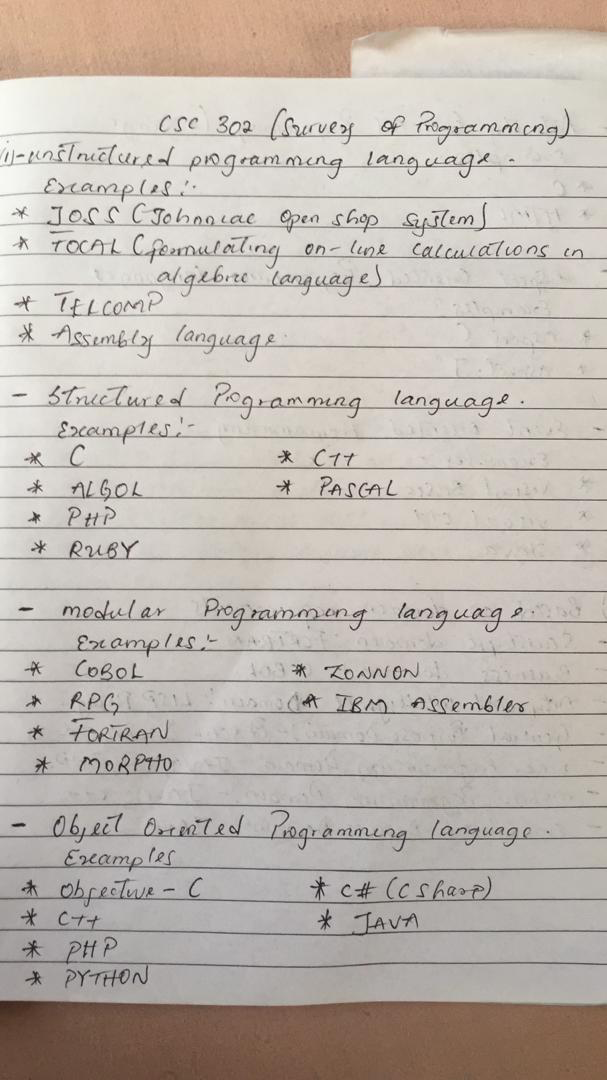 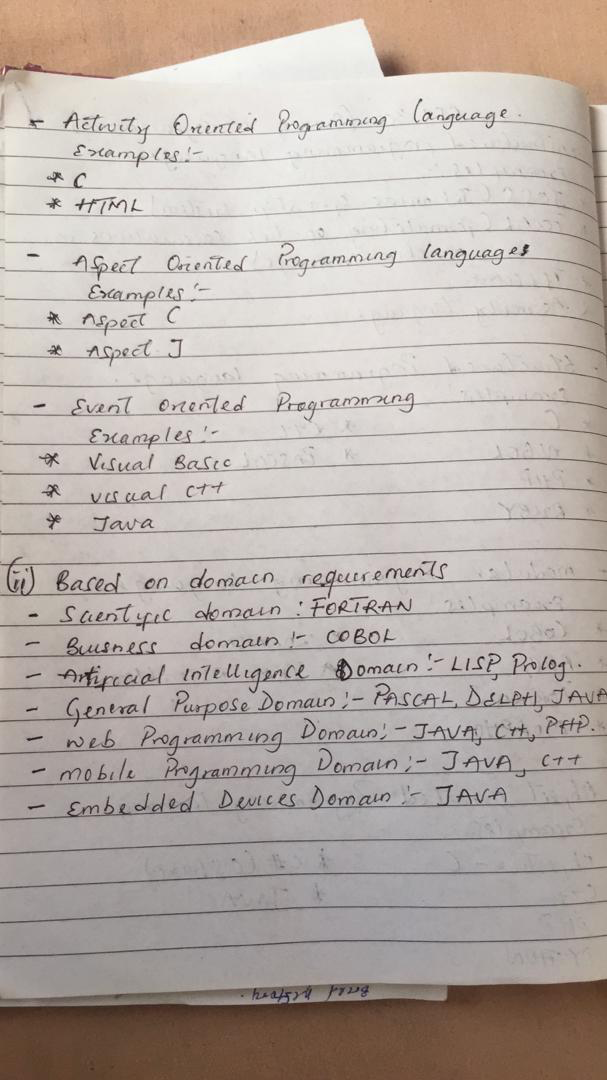 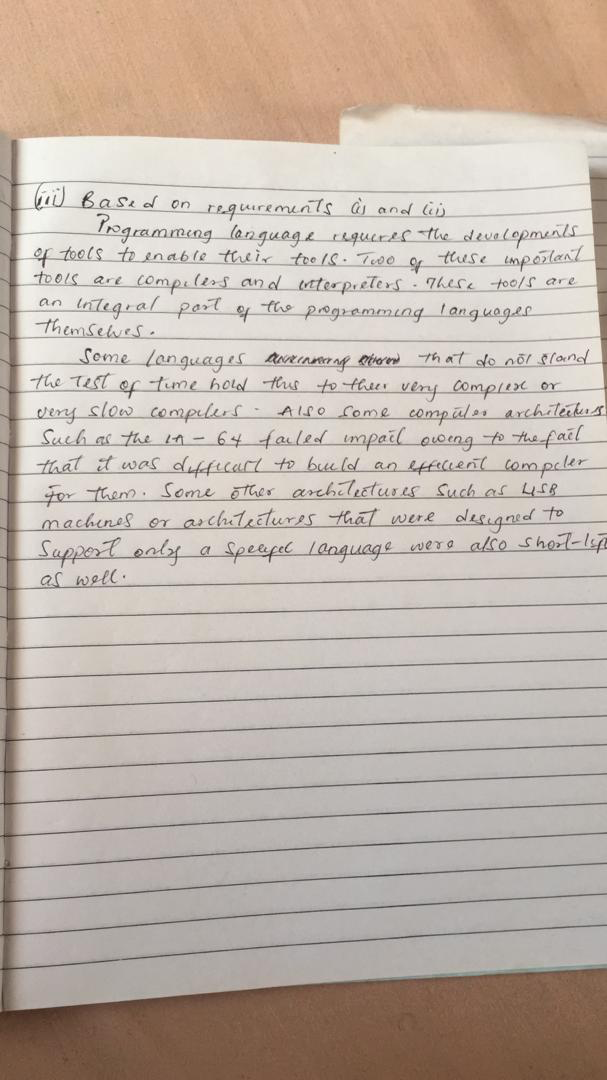 Number 2Chronological Order of Popular Programming LanguagesBelow you’ll find a chronological order of some popular and/or important programming languages.1840 – Analytical Engine CodeThe Analytical Engine was a theoretical (i.e., never built) mechanical general-purpose computer, created by British mathematician Charles Babbage. Ada Lovelace came across the idea, and created some code for the Analytical Engine. That’s why she’s considered the first programmer ever.1943 – ENIAC Coding SystemThe ENIAC is regarded as the first electronic general-purpose computer. Both the computer and its coding were created by John von Neumann, John Mauchly, and J. Presper Eckert.1949 – Brief Code (Later Short Code)Initially proposed by John Mauchly, it was one of the first attempts of an assembly language.1954 – FortranOne of the most popular high-level programming languages. It was created by John W. Backus at IBM as an easier alternative to programming in assembly.1958 – LISPCreated by John McCarthy, one of the pioneers of AI as well.1959 – COBOLThe name stands for COmmon Business-Oriented Language, as the language was aimed mainly at banks, financial institutions and companies.1964 – BASICBeginner’s All-purpose Symbolic Instruction Code, a family of general-purpose, high-level programming languages whose design philosophy emphasizes ease of use.1970 – PascalPascal is an influential imperative and procedural programming language, designed in 1968–1969 and published in 1970 by Niklaus Wirth as a small and efficient language intended to encourage good programming practices using structured programming and data structuring.1972 – SmalltalkThe language that started to inflate the popularity of object-oriented programming.1972 – CCreated by Dennis Ritchie and Ken Thompson at the AT&T Bell Labs. It’s simplicity and efficiency made it one of the most popular languages around the world.1972 – SQLCreated at IBM, it became the standard for dealing with databases.1983 – C++Originally named “C With Classes”, it brought object-orientation to C (which is technically a subset of C++).1987 – PerlPerl is a family of high-level, general-purpose, interpreted, dynamic programming languages.1991 – PythonA high-level language that emphasizes code readability, and its syntax allows programmers to express concepts in fewer lines of code than would be possible in languages such as C.1995 – JavaJava is the most popular object-oriented programming language around, and it was created to have as few implementation dependencies as possible. It’s widely used in commercial and business applications.Number 3An object-oriented program usually contains different types of objects, each corresponding to a particular kind of complex data to manage, or perhaps to a real-world object or concept such as a bank account, a hockey player, or a bulldozer.Modular programming (also called "top-down design" and "stepwise refinement") is a software design technique that emphasizes separating the functionality of a program into independent, interchangeable modules, such that each contains everything necessary to execute only one aspect of the desired functionality.